Kick-off		SECTION ONE:  From the bookWhy did Martin’s mum leave?Why don’t Gracie and Annabelle like each other?Why is Gracie’s dad away from home so much?SECTION TWO:  Extended Questions“There’s nothing good in Jane’s leaving.”  	(p 37)What do you think?  Was there anything positive that came out of Jane moving away?Chapter 8 mentions a number of problems people perceive about Gracie.Do you think all these problems are true?Is any one of these more significant than the others?SECTION THREE:   Extended TasksGracie describes her first match:“On that day I grew wings.”  			(p 6)Can you think of a time in your life that you have felt this way?What happened and why did it make you feel so good?“This is a boy’s team.  And you’re a girl”.  	(p 3)The coach didn’t think that Gracie had what it takes to be a member of the soccer team.What are other examples of impediments in life that hinder us?Try not to think just about gender but other characteristics as well.“Now she doesn’t care if we win as long as she does”	(p 18)Is there a difference between the two ways of winning?What does Andrew Flemming mean in this statement?	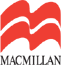 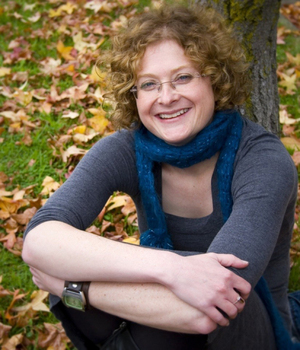 Time out due to injury 					SECTION ONE:  From the bookWhat is Gracie’s new nickname at school?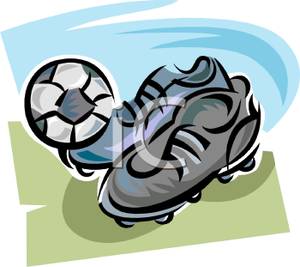 	Where does Gracie go to hide during lunchtime?	What is difference about the way Gracie felt	during the match in Chapter 17?SECTION TWO:  Extended Questions“I’ve just had enough of soccer.”  		(p 119)When Gracie quits the soccer team is this the real reason, or is it more about a bruised ego?Why do you think Gracie quit the team?SECTION THREE:   Extended Tasks “Geez, Faltrain, I don’t know.  Haven’t you got a girl to talk to?”	(p  111)Gracie’s friendship with Jane is different to her relationship with Martin.What do the two friendships offer and do you think one is more significant than the other?The game from the benchSECTION ONE:  From the bookWhy does Gracie go to the tin shed?How does Alyce respond to Susan’s invitation?What does Helen do to help her business?SECTION TWO:		Extended QuestionsDo you think Gracie was oblivious to what was happening to her parents, or was she just refusing to see the obvious?SECTION THREE:		Extended TasksGracie and Alyce discover that they have many things in common, and they become firm friends.Find someone in the classroom that you don’t know that well and find out what similarities you have.It might be family, interests, experiences – you may be surprised at how much you have in common.“There’s no such thing as fate. Fatal yes, Fate no.”	(p 128)What do you think?   Does fate exist?Can you think of an example where fate has played a part in your life?Back in playSECTION ONE:  From the bookWhat has Gracie forgotten to do that she is upset about?What does Martin decide he won’t do after the championships?Who are the friendly faces that Gracie see in the crowd?SECTION TWO:		Extended QuestionsThe first match of the championships doesn’t go well.What are the team doing that is letting them down?SECTION THREE:		Extended TasksBoth Martin and Gracie have a parent that is not at home – Martin’s mum left years ago, and Gracie’s dad is rarely at home.Compare their situations noting three aspects of their family life that are similar, and three that are different.Extra timeSECTION ONE:  From the bookDo Gracie’s parents decide to get back together?Why does Gracie think Martin hit the defender from the other team?Does the team make it to the final?SECTION TWO:		Extended QuestionsLook at the last paragraph on p 223.“Did our team kick it? You bet.  Is it headed for the goal?  Absolutely.  Does it go in?  Who cares?  We’re all in it together.  We’ve already won.’What has Gracie learnt about being on a team throughout this book?SECTION THREE:		Extended TasksWas there a difference between the way Gracie played soccer at the beginning of the book and at the end?Write an article for the local paper recounting the first and last match described in the book.SECTION FOUR:		Essay QuestionsMrs Faltrain comments in the book that Gracie must learn to solve her own problems.	What does Gracie learn by the end of the book?Gracie and Annabelle have more similarities than differences.	Discuss.To really live you must make mistakes.	Discuss with reference to at least two characters in the book.“The little kid who ran out onto that field three years ago had guts.  If you find her, let me know.”			p 120	What role does courage have in Gracie’s life?“Tis better to have loved and lost than never to have loved at all”.	Discuss in relation to Gracie’s relationship with Jane, Nick and her dad.CHARACTER PROFILERCONNECTORComplete the following statement:Some connections I found between this reading and other people, places, events, authors, etc:SUMMARISER	List at least 4 key points and then complete your overall summary.WORD WIZARDSetting example:Word:  ......................................................................................	Page No. & paragraph.............Definition: .........................................................................................................................................................................................................................................................................................Word:  ......................................................................................	Page No. & paragraph.............Definition: .........................................................................................................................................................................................................................................................................................Word:  ......................................................................................	Page No. & paragraph.............Definition: .........................................................................................................................................................................................................................................................................................Word:  ......................................................................................	Page No. & paragraph.............Definition: .........................................................................................................................................................................................................................................................................................Character’sNameGenderPhysicalDescriptionPersonalitySocio / CulturalPowerRelationshipsCheck your work.      Does it show:Check your work.      Does it show:ExcHMedLowNSA thorough understanding of the demands of this roleA thorough understanding of the demands of this roleReferences to the novelReferences to the novelAccurate grammar, punctuation and spellingAccurate grammar, punctuation and spellingAppropriate vocabularyAppropriate vocabularyEffective presentation and organisationEffective presentation and organisationCheck your work.      Does it show:ExcHMedLowNSA thorough understanding of the demands of this roleReferences to the novelAccurate grammar, punctuation and spellingAppropriate vocabularyEffective presentation and organisationCheck your work.      Does it show:ExcHMedLowNSA thorough understanding of the demands of this roleReferences to the novelAccurate grammar, punctuation and spellingAppropriate vocabularyEffective presentation and organisationCheck your work.      Does it show:ExcHMedLowNSA thorough understanding of the demands of this roleReferences to the novelAccurate grammar, punctuation and spellingAppropriate vocabularyEffective presentation and organisation